§1820.  StandardsThe department shall have the power to establish reasonable standards under this chapter which it finds to be necessary and in the public interest and may rescind or modify such regulations from time to time as may be in the public interest, in so far as such action is not in conflict with any of the provisions of said chapter. No standards, rules or regulations of the department pursuant to this chapter shall be adopted or enforced which would have the effect of denying a license to any hospital or other institution required to be licensed, solely by reason of the school or system of practice employed or permitted to be employed by physicians therein, provided such school or system of practice is recognized by the laws of this State.The State of Maine claims a copyright in its codified statutes. If you intend to republish this material, we require that you include the following disclaimer in your publication:All copyrights and other rights to statutory text are reserved by the State of Maine. The text included in this publication reflects changes made through the First Regular and First Special Session of the 131st Maine Legislature and is current through November 1, 2023
                    . The text is subject to change without notice. It is a version that has not been officially certified by the Secretary of State. Refer to the Maine Revised Statutes Annotated and supplements for certified text.
                The Office of the Revisor of Statutes also requests that you send us one copy of any statutory publication you may produce. Our goal is not to restrict publishing activity, but to keep track of who is publishing what, to identify any needless duplication and to preserve the State's copyright rights.PLEASE NOTE: The Revisor's Office cannot perform research for or provide legal advice or interpretation of Maine law to the public. If you need legal assistance, please contact a qualified attorney.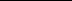 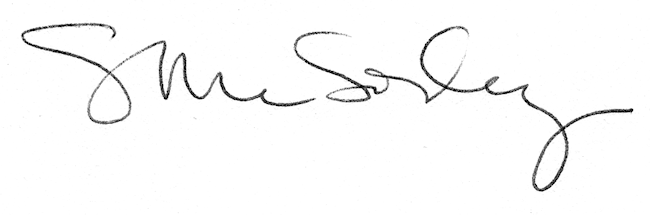 